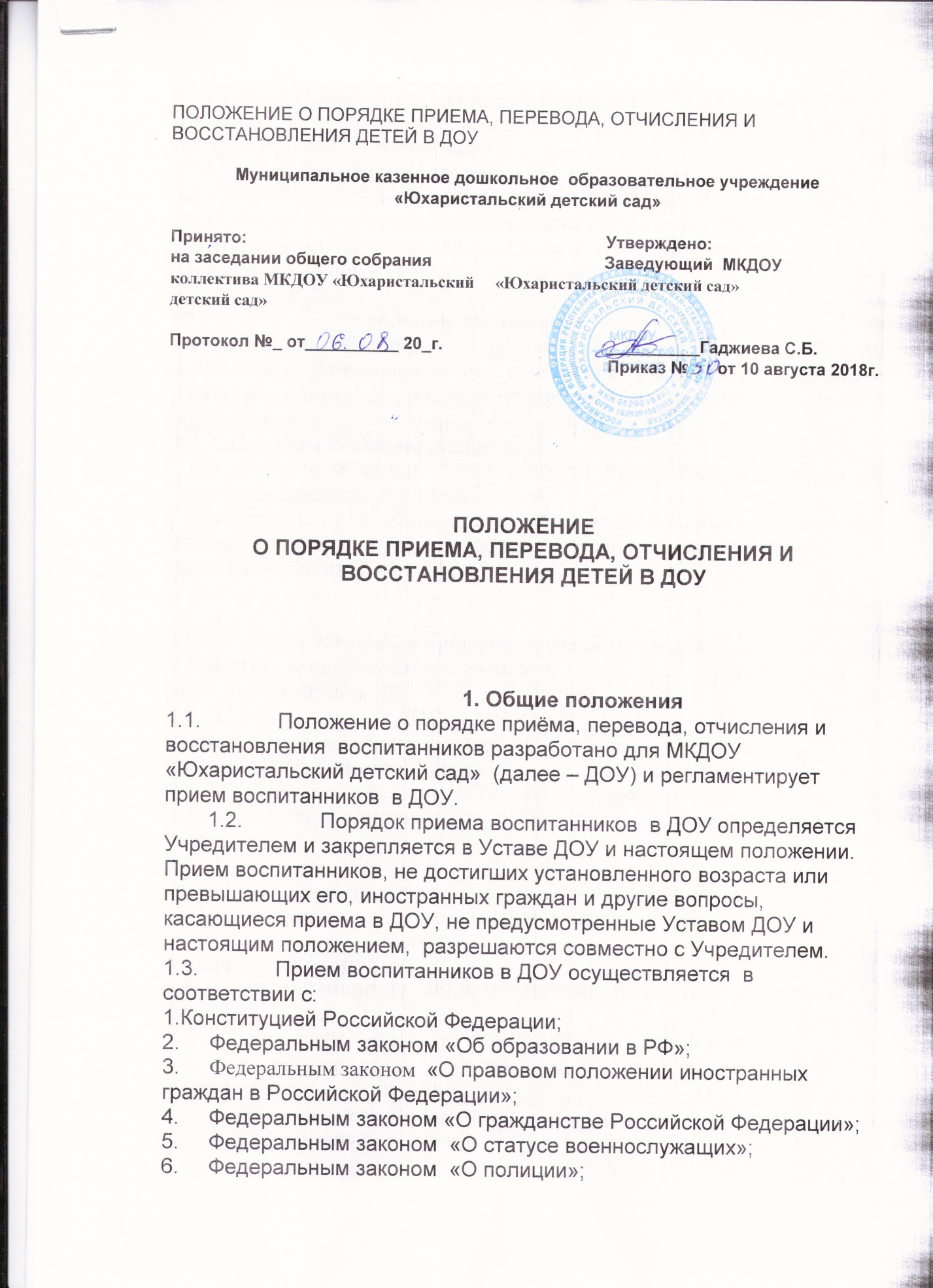 7.     Указом Президента Российской Федерации  "О дополнительных мерах по обеспечению прав и защиты интересов несовершеннолетних граждан Российской Федерации";8.      Санитарно-эпидемиологическими правилами и нормативами СанПиН  «Санитарно-эпидемиологические требования к условиям и организации обучения в общеобразовательных учреждениях», утвержденными постановлением Главного государственного санитарного врача Российской Федерации9.     Уставом ДОУ;10.                       Настоящим положением.1.4. Настоящее Положение регулирует деятельность ДОУ по реализации гарантированного гражданам Российской Федерации права на получение общедоступного и бесплатного дошкольного образования.1.5. Задачами Положения являются:- обеспечение и защита прав граждан Российской Федерации на получение дошкольного образования;- определение прав, обязанностей физических и юридических лиц при осуществлении приема, перевода, сохранения места, отчисления воспитанников из ДОУ.                           2. Порядок приема воспитанников в ДОУ2.1. В ДОУ   принимаются дети в возрасте от  2 до 7 лет, который определяется уставом ДОУ. 2.2.  При приеме детей в ДОУ не допускаются ограничения по полу, расе, национальности, языку, происхождению, отношению к религии, социальному положению родителей.2.3. Для устройства ребенка в   ДОУ родители (законные представители) встают на очередь через автоматизированную систему «Электронный детский сад».2.4. Прием детей осуществляется на основании:-протокола, полученного через «Электронный детский сад»;-заявления родителей (законных представителей) о приеме в ДОУ;-копию документов ребенка;- медицинскую карту;          - копию документа, подтверждающего льготу (при ее наличии на             первоочередное поступление ребенка в детский сад);          - копию документа, удостоверяющего личность одного из родителей             (законных представителей);          - медицинскую справку.2.5. Взаимоотношения между ДОУ  и родителями (законными представителями) регулируются договором, который составляется в 2 экземплярах с выдачей одного экземпляра договора родителям (законным представителям) и  включает в себя взаимные права, обязанности и ответственность сторон, возникающие в ходе оказания услуг в области образования.2.6. При приеме воспитанников ДОУ обязана ознакомить родителей (законных представителей) с Уставом ДОУ, лицензией на осуществление  образовательной деятельности,    основной общеобразовательной  программой  и другими документами, регламентирующими деятельность ДОУ.2.7. Воспитанник считается принятым в детский сад с момента подписания договора между дошкольным образовательным учреждением и родителями (законными представителями) ребенка.2.8. По состоянию на 1 сентября каждого года заведующий ДОУ издает приказ о зачислении вновь поступивших детей и утверждает количественный состав сформированных групп. При поступлении ребенка в детский сад в течение года издается приказ о его зачислении.2.9. Заведующий  ДОУ ведет «Книгу учета движения детей», которая предназначена для регистрации сведений о детях, родителях (законных представителях) и контроля за движением контингента детей в ДОУ. «Книга учета движения детей» должна быть прошнурована, пронумерована и скреплена печатью ДОУ.2.10. Ежегодно на 1 сентября заведующий  ДОУ   подводит  итоги за прошедший учебный год и фиксирует их в «Книге учета движения детей»: сколько детей принято в ДОУ в течение учебного года и сколько детей выбыло с указанием причин, места выбытия.2.11.  Дети с ограниченными возможностями здоровья, дети – инвалиды принимаются в группы компенсирующей и комбинированной направленности ДОУ только с согласия родителей (законных представителей) на основании заключения психолого-медико-педагогической комиссии.2.12. Правом внеочередного приема в ДОУ пользуются:   - дети прокуроров, следователей прокуратуры, в соответствии с Федеральным Законом № 2201-1 от 17 января 1992 г. «О прокуратуре Российской Федерации»;- дети судей, в соответствии с Законом Российской Федерации № 3132-1 от 26 июня 1992г. «О статусе судей в Российской Федерации»;- дети граждан, подвергшихся воздействию радиации вследствие катастрофы на  Чернобыльской АЭС; граждане, погибшие или перенесшие лучевую болезнь и другие заболевания, связанные с радиационным воздействием вследствие чернобыльской катастрофы или с работами по ликвидации последствий катастрофы на Чернобыльской АЭС, дети-инвалиды вследствие катастрофы на  Чернобыльской АЭС, в соответствии Законом Российской Федерации № 1244-1 от 15 мая 1991 г. «О социальной защите граждан, подвергшихся воздействию радиации вследствие катастрофы на Чернобыльской АЭС»;- дети сотрудников следственного комитета, в соответствии с Федеральным Законом №403-ФЗ от 28.12.2010 года «О следственном комитете РФ» (п.25, ст.35). 2.13. Правом первоочередного приёма в ДОУ пользуются:     -дети сотрудника полиции; дети сотрудников полиции, погибшего (умершего) вследствие увечья или иного повреждения здоровья, полученных в связи  с осуществлением служебных деятельностей;  дети сотрудника полиции ,  умершего вследствие заболевания, полученного в период прохождения службы в полиции; детям гражданина РФ, уволенного со службы в полиции вследствие увечья или иного повреждения здоровья, полученных в связи с выполнением служебных обязанностей и исключивших возможность дальнейшего прохождения службы в полиции; детям гражданина РФ, умершего в течение одного года после увольнения со службы в полиции вследствие увечья или иного повреждения здровья, полученных в связи в выполнением служебных обязанностей, либо вследствие заболевания, полученного в период прохождения службы в полиции;  детям, находящимся на иждивении сотрудника полиции, гражданина РФ, указанных в пунктах 1-5, перечисленных выше, в соответствии с Законом Российской Федерации № 3-ФЗ от 07 февраля 2011 г. «О полиции»;- дети-инвалиды и дети, один из родителей которых является инвалидом, в соответствии с Указом Президента Российской Федерации № 1157 от 2 октября 1992 года «О дополнительных мерах государственной поддержки инвалидов»;- дети военнослужащих, в соответствии с Федеральным Законом от 27 мая 1998 года № 76-ФЗ «О статусе военнослужащих»;- дети граждан, уволенных с военной службы, принимаются не позднее месячного срока с момента обращения  в соответствии с Федеральным Законом от 27 мая 1998 года № 76-ФЗ «О статусе военнослужащих»;- дети из многодетных семей, имеющих и воспитывающих трех и более несовершеннолетних детей в соответствии с Законом Республики Коми от 12.11.2004 года №55-РЗ«О социальной поддержке населения Республики Коми».( Ред. От 24.02.2012 г.);- дети сотрудников уголовно-исполнительской системы, федеральной противопожарной службы Государственной противопожарной службы, органов по контролю за оборотом наркотических средств и психотропных  веществ и таможенных органов Российской Федерации (далее- сотрудники);дети сотрудников, погибших (умерших) вследствие увечья или иного повреждения здоровья, полученных в связи  с осуществлением служебных деятельностей; дети сотрудников, умерших вследствие заболевания, полученного в период прохождения службы в данных учреждениях и органах ; дети гражданина РФ, уволенного со службы в учреждениях и органах вследствие увечья или иного повреждения здоровья, полученных в связи с выполнением служебных обязанностей и исключивших возможность дальнейшего прохождения службы в учреждениях и органах, в соответствии с Федеральным законом  № 283 - ФЗ от 30.12.2012 "О социальных гарантиях сотрудникам некоторых федеральных органов власти и внесении изменений в отдельные законодательные акты Российской Федерации".2.14. На основании следующих дополнительных документов осуществляется внеочередное и первоочередное предоставление места в ДОУ:- детям - инвалидам и родителям - инвалидам – на основании справки МСЭ об инвалидности;- детям сотрудников полиции, прокуроров, следователей прокуратуры, судей, военнослужащих,уголовно-исполнительской системы, федеральной противопожарной службы Государственной противопожарной службы, органов по контролю за оборотом наркотических средств и психотропных веществ и таможенных органов Российской Федерации - справки с места службы;- детям граждан, подвергшихся радиации, - копии удостоверения либо справки;- детям из многодетных семей –  копии удостоверения.2.15. Родителям (законным представителям) может быть отказано в приеме ребёнка в ДОУ только при отсутствии свободных мест.         2.16. Контроль за соблюдением порядка приема ДОУ и Отделом  образованием осуществляет Учредитель.               3. СОХРАНЕНИЕ МЕСТА ЗА ВОСПИТАННИКОМ ДОУ 3.1. Место за ребенком, посещающим дошкольное образовательное учреждение, сохраняется на время:- болезни;- пребывания в условиях карантина;- прохождения санаторно-курортного лечения по письменному заявлению родителей;- отпуска родителей (законных представителей) сроком не более 75 дней по письменному заявлению родителей;- в иных случаях  по письменному заявлению родителей.                 4.ОТЧИСЛЕНИЕ И ПЕРЕВОД ВОСПИТАННИКОВ4.1.   Отчисление детей из ДОУ производится приказом заведующего ДОУ в соответствии с действующим законодательством Российской Федерации и Уставом ДОУ в следующих случаях:при наличии медицинских показаний, препятствующих его дальнейшему пребыванию в ДОУ;по заявлению родителей (законных представителей);по достижению воспитанником возраста 7 лет на 1 сентября текущего года;за невыполнение условий договора между ДОУ и родителями (законными представителями).4.2. В случае перевода ребенка в другое ДОУ, производится соответствующая запись о переводе воспитанника (приказ, книга движения детей).4.3. Для перевода ребенка в другое учреждение родители (законные представители) должны самостоятельно найти родителей (законных представителей) другого ребенка, желающих произвести обмен местами в учреждениях. Вариант обмена местами в учреждениях должен предполагать соответствие возрастных групп переводимых детей и соответствие видов таких групп. Родители (законные представители) обоих детей должны лично обратиться в дошкольное учреждение с заявлением  желании произвести обмен.В заявлении необходимо указать:- Ф.И.О., дату и год рождения детей, переводимых между учреждениями;- наименование учреждений и возрастные группы, которые посещают дети;- ФИО родителей (законных представителей) обоих детей (их контактные телефоны);- дату написания заявления;- подписи родителей (законных представителей) обоих детей.                  V. Порядок регулирования спорных вопросов5.1. Спорные вопросы, возникающие между родителями (законными представителями) детей и администрацией ДОУ, регулируются Учредителем ДОУ в порядке, предусмотренным законодательством Российской Федерации и Республики Татарстан.